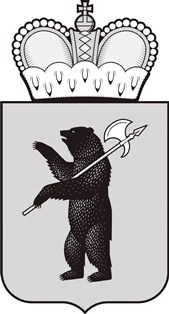 от                                 № г. ЯрославльОб утверждении перечня программного обеспечения для проведения КЕГЭ в 2024 годуВ соответствии с пунктом 32 Порядка проведения государственной итоговой аттестации по образовательным программам среднего общего образования, утвержденного приказом Министерства просвещения Российской Федерации и Федеральной службой по надзору в сфере образования и науки от 04.04.2023 № 233/552 «Об утверждении Порядка проведения государственной итоговой аттестации по образовательным программам среднего общего образования», в целях обеспечения проведения единого государственного экзамена по информатике и ИКТ в компьютерной форме (далее – КЕГЭ) на территории Ярославской области в 2024 годуПРИКАЗЫВАЮ:1. Утвердить перечень версий стандартного программного обеспечения, предоставляемого участнику для выполнения заданий КЕГЭ в 2024 году (далее – перечень ПО КЕГЭ).2. Рекомендовать руководителям органов местного самоуправления, осуществляющим управление в сфере образования:2.1. Довести настоящий приказ до сведения руководителей муниципальных образовательных организаций и частных организаций, осуществляющих образовательную деятельность по имеющим государственную аккредитацию основным общеобразовательным программам, и расположенных на территории муниципального района, городского округа.2.2. Организовать в подведомственных образовательных организациях ознакомление всех заинтересованных участников образовательных отношений с перечнем ПО КЕГЭ.2.3. Организовать в местах регистрации выпускников прошлых лет, а также обучающихся, получающих среднее общее образование в иностранных образовательных организациях, на участие в едином государственном экзамене ознакомление участников КЕГЭ с перечнем ПО КЕГЭ.3. Руководителям государственных общеобразовательных организаций, реализующих образовательные программы среднего общего образования, ознакомить всех заинтересованных участников образовательных отношений с перечнем ПО КЕГЭ.4. Руководителям государственных профессиональных образовательных организаций ознакомить участников КЕГЭ с перечнем ПО КЕГЭ.5. Рекомендовать руководителям образовательных организаций, реализующих образовательные программы среднего профессионального образования, расположенных на территории Ярославской области, функционально не подчиненных министерству образования Ярославской области, ознакомить участников КЕГЭ с перечнем ПО КЕГЭ.  6. Контроль за исполнением приказа возложить на первого заместителя министра С.В. Астафьеву.МинистрИ.В. Лобода